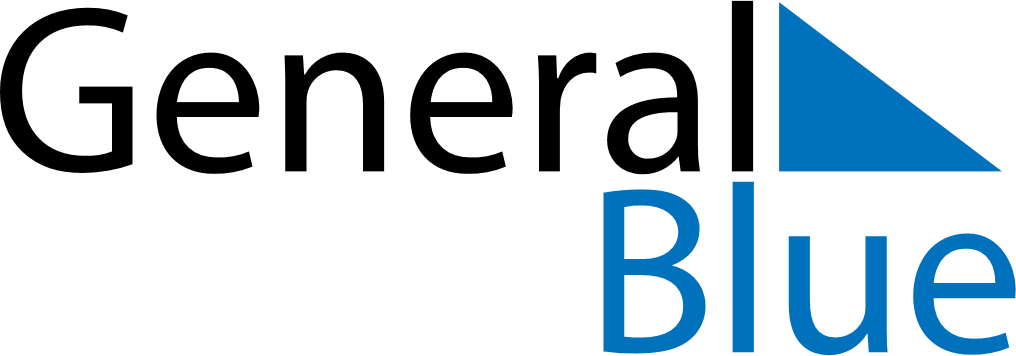 July 2018July 2018July 2018July 2018July 2018July 2018PeruPeruPeruPeruPeruPeruMondayTuesdayWednesdayThursdayFridaySaturdaySunday1234567891011121314151617181920212223242526272829Independence DayIndependence Day3031NOTES